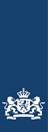 Final Report Format - Matra ProgrammePlease send this form to one of the following addresses depending on the location of your head office:NB. Progress and final reports have to be drawn up in English.    1. General project information    1. General project informationProject nameProject activity numberAreaPlease indicate: Legislation and Law Governance, public order and police Human rights / minorities Independent mediaCity and region in which the project is implemented    2. Details of applying organization/applicants    2. Details of applying organization/applicantsName Both in Turkish and English AddressTelephoneE-mailContact person(Name of the person who has the right to sign the contract + contact person)    3. Project results    3. Project resultsDuration of the project… days / weeks / months – report any difference from initial planningReporting PeriodStarting date- Ending dateCurrent  situation after the implementation of the projectCompare with situation at beginning of the projectProject activities Report on the basis of the activities stated in the application form Main outputs of the projectReport on the basis of the expected outputs stated in the application formPlease give concrete outputs (services and products)Main outcomes of the projectReport on the basis of the expected outcomes stated in the application formPlease give concrete outputs (changes and effects for the target group)To what extent will the results of the activity have a lasting impact on your organization and/or the target group? Consider the following: does the activity empower your organization and/or have you become more financially independentlocal ownership / embedding in national policiesdid your organization`s capacity increased to generate own incomeinstitutional sustainabilityIf applicable: To what extent has the activity contributed to the following cross-cutting themes during the reporting period:GenderClimate change Risk factors in reporting periodDoes the contract party take appropriate measures to prevent harm to (vulnerable) people involved in the activity by their staff or implementing partners, such as sexual exploitation, harassment or abuse (SEAH)? Report on the basis of the risk factors stated in the application form & include explanation on the SEAH approach and (if applicable) encountered problems. Follow up after project & Lessons learned (please include information on any lessons learned out of this project)General overview  of the budgetReport on the basis of the budgets stated in the application form Embassy of the Kingdom of the NetherlandsE: ANK-MATRAHR@minbuza.nlT: + 90 312 409 18 74Consulate-General of the Kingdom of the NetherlandsE : ist-matra@minbuza.nlT: +90 212 393 21 33